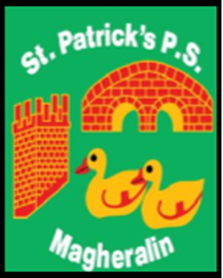 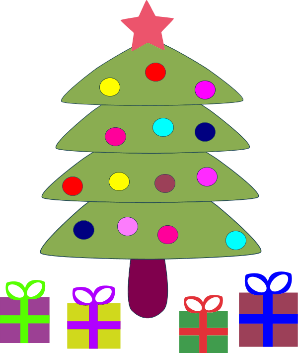 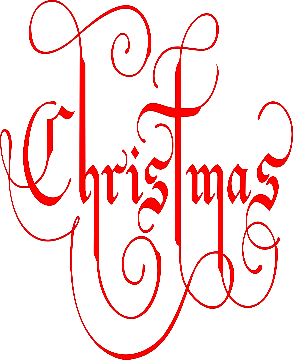 	Christmas Raffle 2019WINNers!!  Christmas Hamper includes a £50 voucher for M&S – Cara GreeneWine and Cheese Hamper – Katie Mellors£50 Meat Voucher – Elliot Drake£50 Voucher for ‘Wine and Brine’ Moira –   Harry Brown£50 Voucher for ‘Refresh’  based in Edenmore Golf Club – Chris McDonald£20 Voucher for ‘The Little Beauty Room’ Moira –  Angela McNally£20 Voucher for ‘Dough Bros’ Lisburn –   Charlotte HamiltonChristmas Eve Hamper – Leo McMullan Christmas Colouring Hamper – Eve Parks- Additional Prizes- Michael Quinn- Mia McMullan- James Green- John Cushnahan